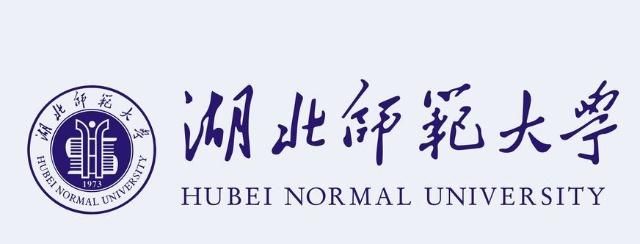 湖北师范大学同等学力申请硕士学位信息计算与智能系统专业招生简章学校简介：湖北师范大学是一所以教育学、文学、理学、工学为主要学科门类，以教师教育为特色，以服务基础教育为主体的省属重点本科高等师范院校，具有硕士学位授予权，是全国本科教学工作水平评估优秀学校、国家产教融合发展工程应用型本科建设高校、湖北省国内“双一流”建设高校。学校师资力量雄厚，现有专任教师1122人，教授133人，副教授350人。具有博士学位的343人，硕士学位的579人。建校47年来，共培养各类毕业生10余万人，毕业生中绝大多数扎根在湖北省基础教育第一线。学校已成为湖北省高等师范教育的骨干力量，是培养湖北省基础教育师资的重要基地。信息计算与智能系统专业已形成了无线网络与智能计算、人机交互与智能识别、并行处理与系统集群三个稳定的研究方向。聚焦领域数据的精准采集、多源融合、智能分析与应用开发，包括领域的多源数据处理、知识挖掘、语义推理、个性化推荐技术；支持领域服务应用的大数据计算框架、数据服务引擎及可视化配置技术；面向领域服务需求的软件建模、分析验证以及敏捷开发实现技术。在智能电网、生产过程管控等领域具有多年技术积累，产生了显著的行业影响。培养目标：本专业要求学生掌握信息计算与智能系统学科坚实的基础理论，了解本学科方向的进展，在与自身确定的研究专题关联的基本理论和技术实现方面具有独到的见解，并具备相应的实践能力，具有严谨求实的科学态度、较深的学术修养。特别是独立分析和解决实际问题的能力，做出有理论价值和实际意义的成果。培养德、智、体全面发展的、具有较高政治素质和专业素质的、能适应社会主义建设需要的、能从事信息计算与智能系统应用的高层次专门人才。培养优势：1、【免试入学，在职学习】学员满足入学条件可免试入学，在职学习提升能力，工作学习两不误；2、【师资雄厚】学科专业选用有丰富教学经验的师资授课，浓缩课程精华，提高申硕率；3、【申硕科目少】学员满足申硕条件参加全国统一同等学力申请硕士学位考试，仅考外语1科目，百分制六十分及格难度较低；4、【学习方式灵活】本专业设线上（录播或直播）与线下讲座相结合，学员不受时间、地域限制随时可学习，方便灵活；5、【可获名校证书】拟申请硕士学位的同等学力人员具备条件后，经学校学位评定委员会批准，授予湖北师范大学硕士学位证书；6、【学知识结人脉】学习期间不定期举行课外活动，学知识结高端校友人脉。课程设置： 注：部分课程参照实际教学报考条件：1、拥护中华人民共和国宪法、遵守法律、法规，品行端正的在职人员。   2、申请硕士学位的在职人员应具有大学本科学历且已获得学士学位，并在 获得学士学位后工作三年以上（含三年）或者虽无学士学位但已获硕士或博士学 位，在申请学位的专业或相近专业做出成绩。                                 3、具有专科学历或本科学历无学士学位者，具有两年以上工作经验，经申 请也可报读，但不能申请硕士学位。 培养方式和学制：授课方式：线上（录播或直播）与线下讲座相结合学制：1.5-2年报名材料：1、有效身份证件、学位证书、毕业证书原件并交复印件各一份；          2、填写“湖北师范大学接受在职人员以同等学力申请硕士学位登记表；                                                                    3、已发表或出版的与申请学位专业相关的学术论文、专著或其它成果 ；                                                          4、报名时需带同一底版近期一寸免冠照片三张。    报名费用：1、报名注册费：500元；2、学费：18000元；3、增费：15500元（含：教材资料费、网课平台费、学习管理费、考务综合费、教研活动费—讲座、班务管理费）。4、答辩费：4000元获取证书：1、学员完成课程学习且成绩合格，由学校颁发 “湖北师范大学研究生课程进修班结业证书”（加盖湖北师范大学的钢印、红印、 校长印）； 2、满足同等学力申请硕士学位条件学员可申请申硕考试，成绩合格可获取湖北师范大学硕士学位证书，学位网可查。信息计算与智能系统专业课程设置信息计算与智能系统专业课程设置信息计算与智能系统专业课程设置信息计算与智能系统专业课程设置必修课程数理统计代数拓扑基础现代偏微分方程必修课程泛函分析基础抽象代数基础现代常微分方程必修课程数值分析与科学计算多元复分析基础实、复分析专业选修课程高等计量金融学分形几何学非线性泛函分析专业选修课程代数曲面变分迭代法微分拓扑专业选修课程随机控制理论散乱数据拟合向量最优化理论